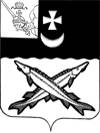 АДМИНИСТРАЦИЯ БЕЛОЗЕРСКОГО  МУНИЦИПАЛЬНОГО  РАЙОНА ВОЛОГОДСКОЙ ОБЛАСТИП О С Т А Н О В Л Е Н И ЕОт _28.04.2015_№ __504___  	В   соответствии   с   Федеральным   законом   от 13 марта 2006 года № 38-ФЗ «О рекламе» (с последующими изменениями), на основании статьи 28 Устава Белозерского муниципального района ПОСТАНОВЛЯЮ:1. Утвердить прилагаемую  схему размещения рекламных конструкций на территории Белозерского муниципального района.2. Настоящее постановление подлежит опубликованию в районной газете «Белозерье» и размещению на сайте Белозерского муниципального района в информационно-телекоммуникационной сети «Интернет».Глава района                           		 		      Е.В. ШашкинУтверждена постановлением администрации района от __________№ ______Схема размещения рекламных конструкций на территории Белозерского муниципального районаОбщие положенияСхемой размещения рекламных конструкций предусмотрена установка на территории Белозерского муниципального района следующих видов  рекламных конструкций стационарного  типа:ситиборд - 1,8 м х 1,2 м;билборд – 3 м х 6 м.Ситиборды – двухсторонние рекламные конструкции малого формата с двумя информационными полями, располагаемые на тротуарах или на прилегающих к тротуарам газонах. Размер информационного поля рекламной конструкции составляет 1,8 м x 1,2 м. Площадь информационного поля рекламной конструкции определяется общей площадью двух его сторон. Фундаменты рекламных конструкций не должны выступать над уровнем дорожного покрытия. Рекламные конструкции должны иметь внутренний подсвет, быть оборудованы системой аварийного отключения от сети электропитания и соответствовать требованиям пожарной безопасности.  Билборды - щитовые рекламные конструкции среднего формата, имеющие внешние поверхности, специально предназначенные для размещения рекламы. Билборды состоят из фундамента, каркаса, опоры и информационного поля размером 3 м х 6  м. Площадь информационного поля билборда определяется общей площадью его сторон. Количество сторон билборда не может быть более двух. Фундамент билборда не должен выступать над уровнем дорожного покрытия. Рекламные     конструкции    должны     соответствовать    требованиям     ГОСТ 52044-2003 «Наружная реклама на автомобильных дорогах и территориях городских и сельских поселений. Общие технические требования к средствам наружной рекламы. Правила размещения».Графическая часть.Схема размещения рекламных конструкций на территории г. Белозерска. (Приложение №1)Схема размещения рекламной конструкции № 1. (Приложение №2)Схема размещения рекламной конструкции № 2. (Приложение №3)Схема размещения рекламной конструкции № 3. (Приложение №4)Схема размещения рекламной конструкции № 4. (Приложение №5)Схема размещения рекламной конструкции № 5. (Приложение №6)Схема размещения рекламной конструкции № 6. (Приложение №7)Схема размещения рекламной конструкции № 7. (Приложение №8)Схема размещения рекламной конструкции № 8. (Приложение №9)Схема размещения рекламной конструкции № 9. (Приложение №10)Схема размещения рекламной конструкции № 11. (Приложение №11)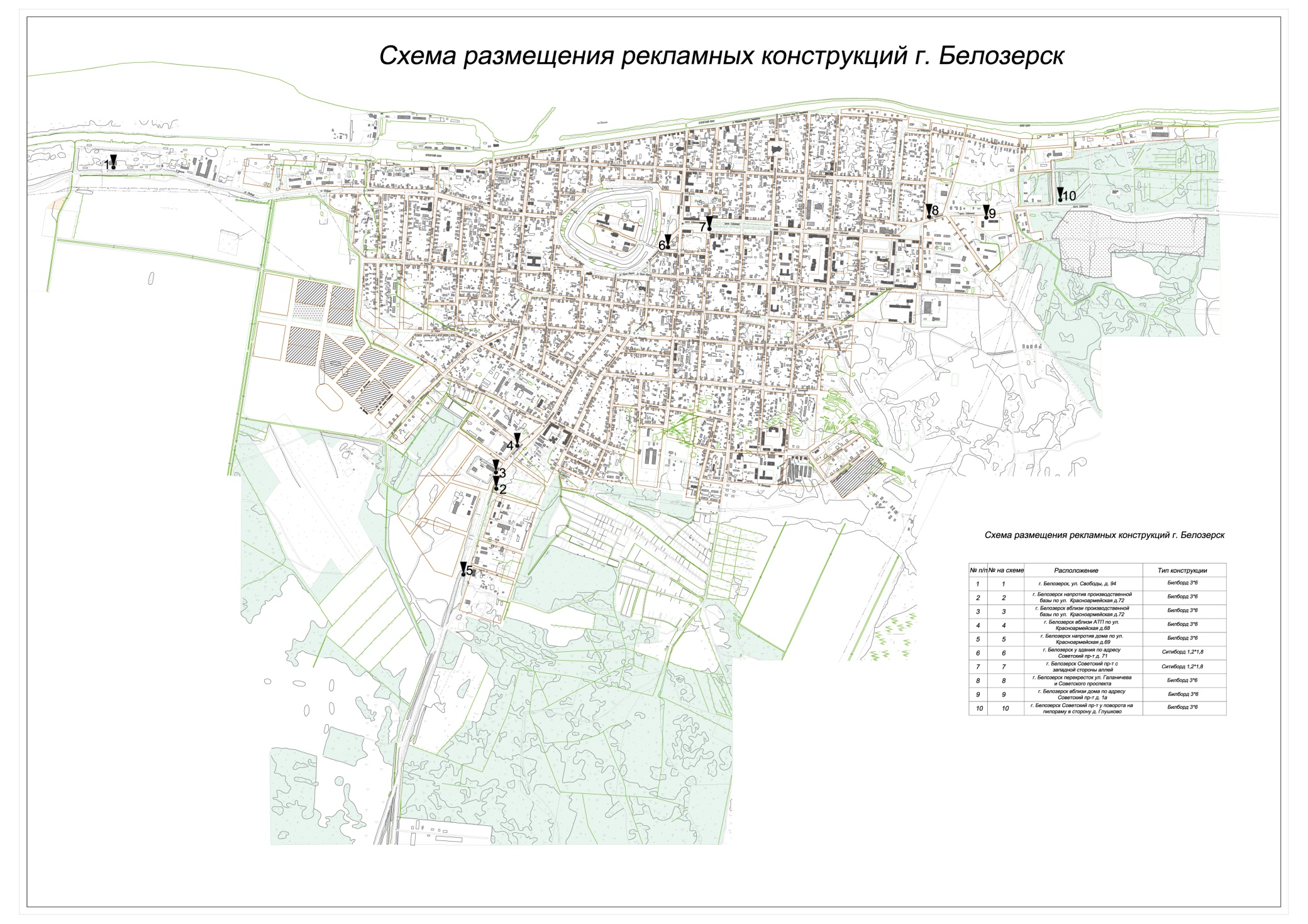 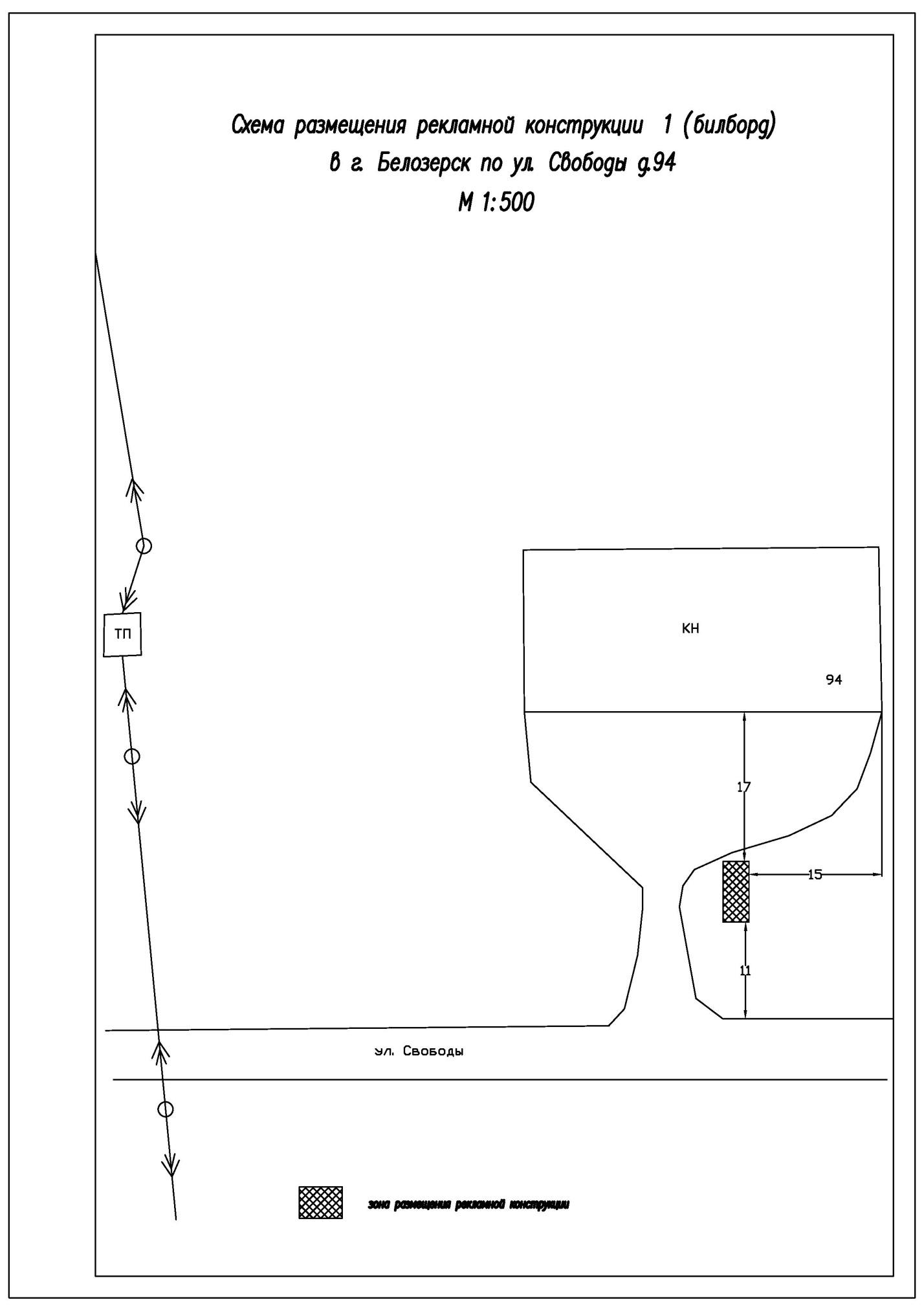 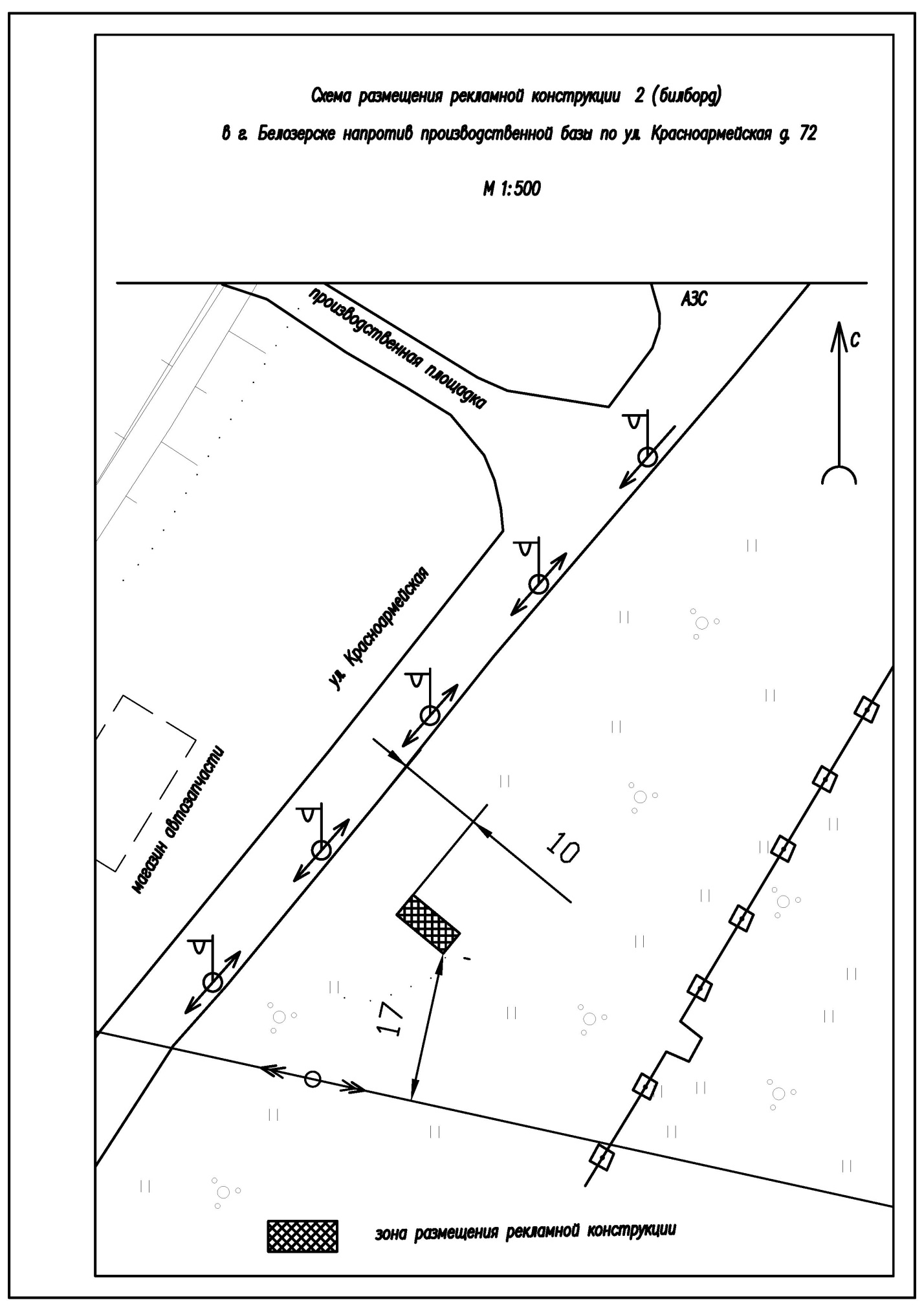 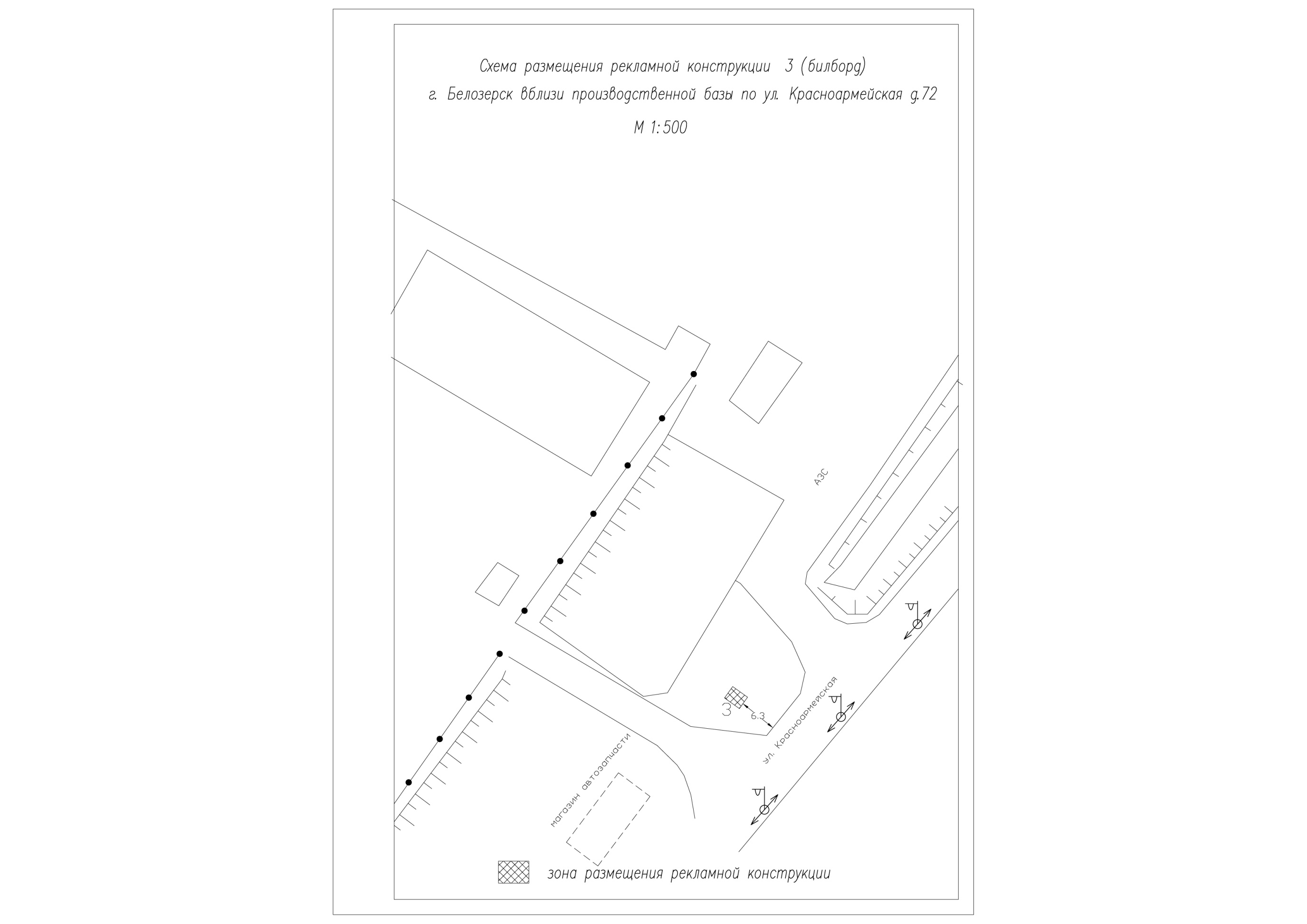 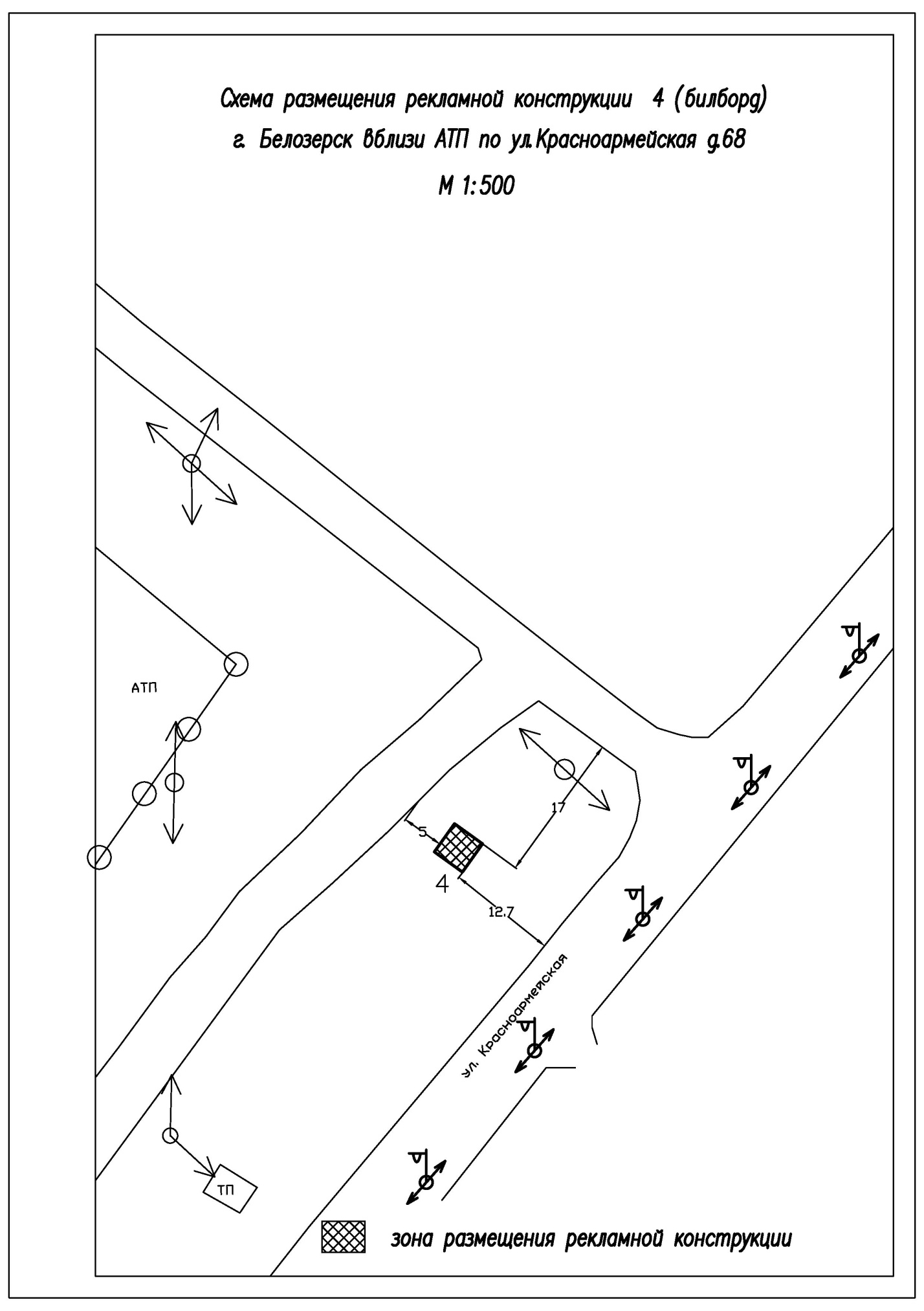 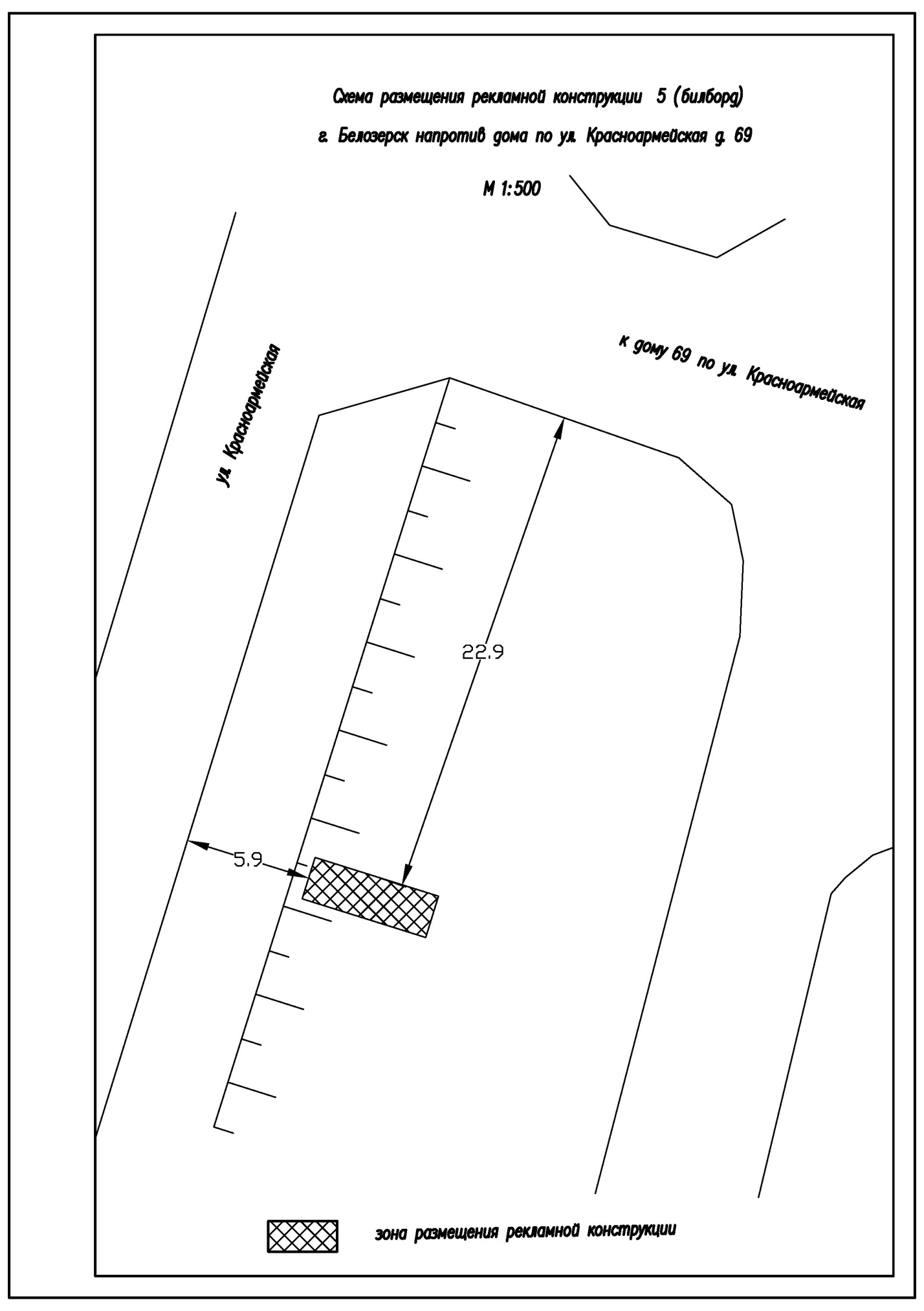 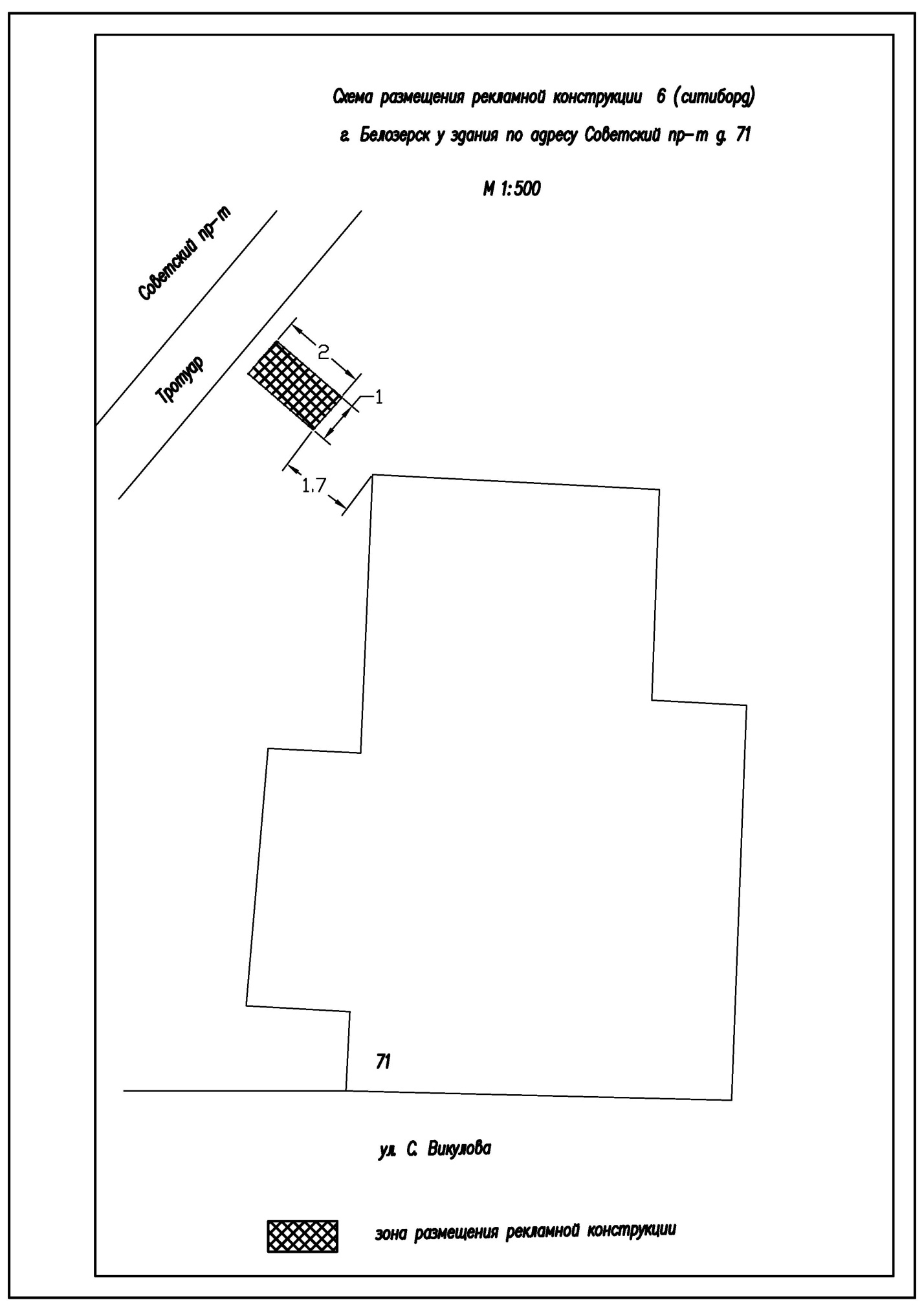 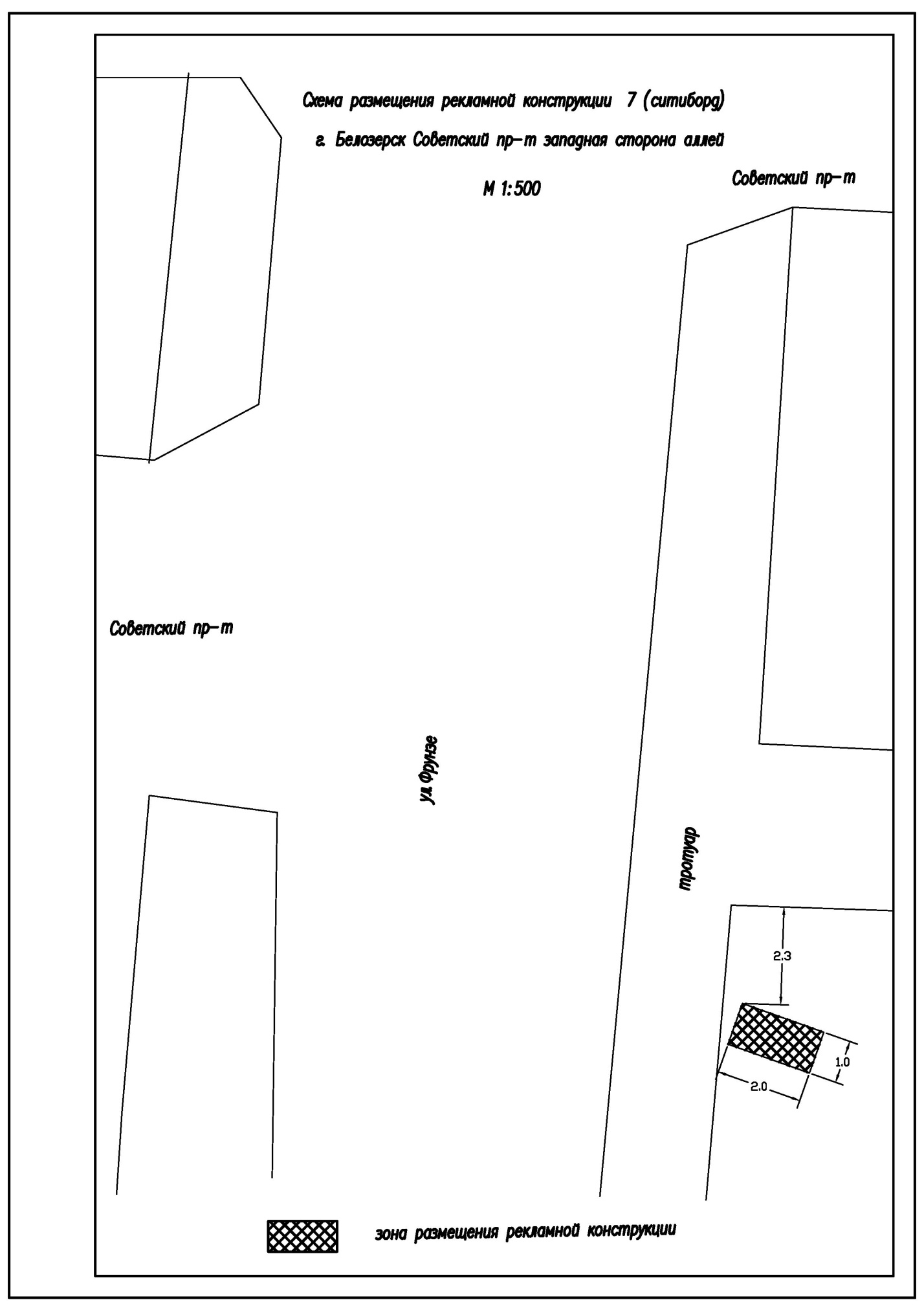 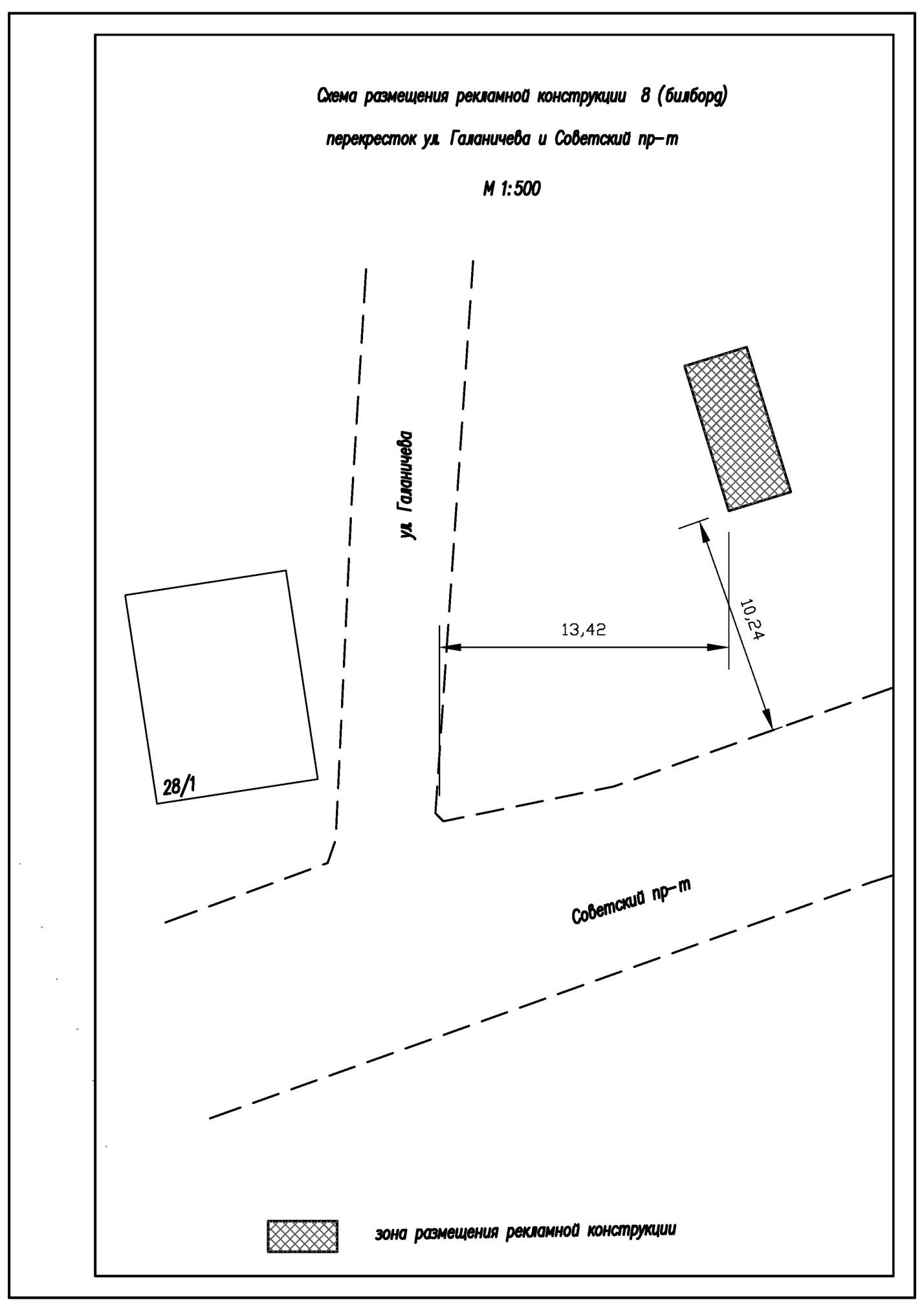 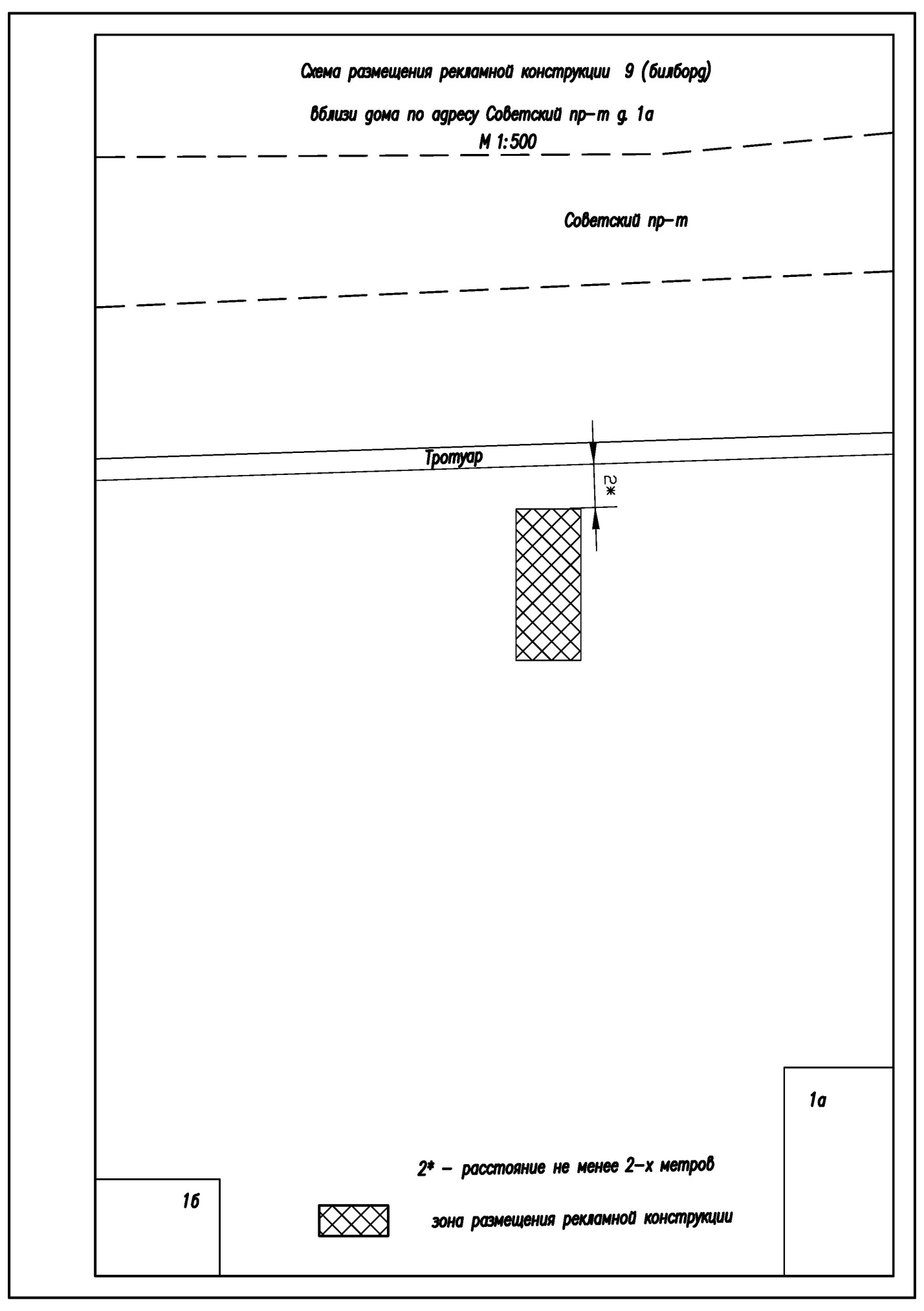 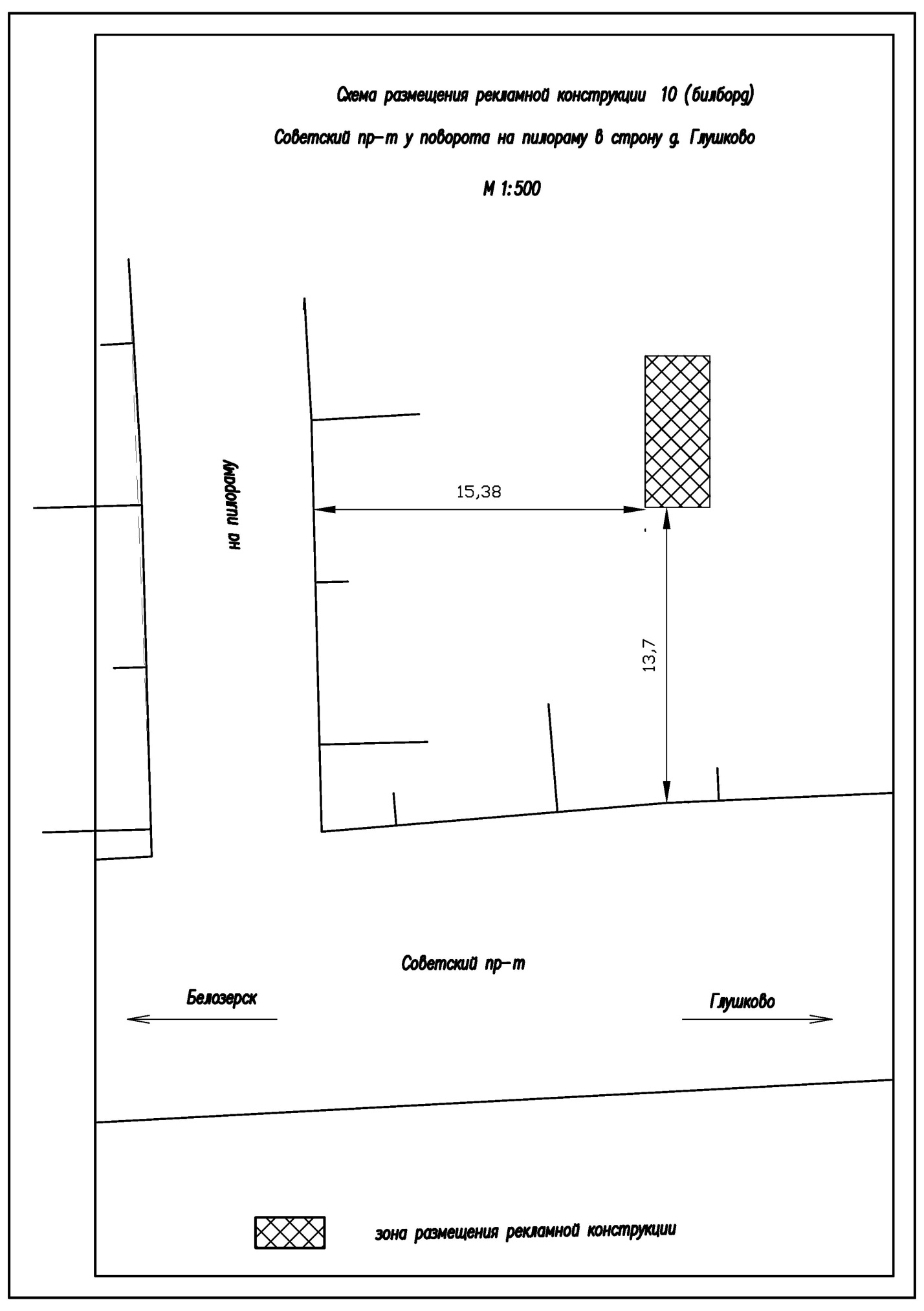 Об утверждении схемы размещения  рекламных конструкций на территории Белозерского муниципального района